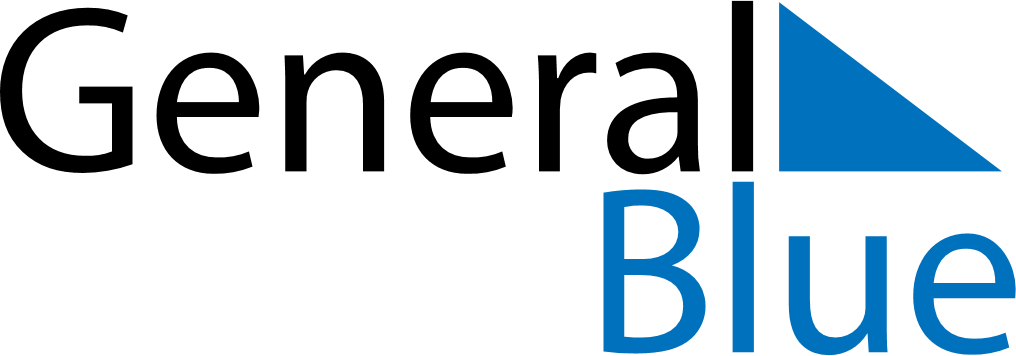 April 2020April 2020April 2020April 2020GuamGuamGuamSundayMondayTuesdayWednesdayThursdayFridayFridaySaturday1233456789101011Good FridayGood Friday1213141516171718Easter SundayTax Day1920212223242425Administrative Professionals Day2627282930